Witamina d i k — czym jest i jak ją przyjmować?Witamina d i k jest jednym z najpopularniejszych dostępnych na rynku suplementów. Jeśli zastanawiasz się, jak działa i pod jaką postacią można je kupić, przeczytaj ten artykuł. Witamina D oraz witamina K są substancjami rozpuszczalnymi w tłuszczach. Zazwyczaj dostępne są do zakupu w aptekach bez recepty w postaci syropów tabletek, kapsułek, a także tabletek.Jak działa witamina d i k?Witamina d i k przyjmowane razem wpływają pozytywnie na kości, poprawiają ich wytrzymałość, a także mineralizacje. Sama witamina d znana jest z tego, że pozytywnie wpływa na gospodarkę mineralną. Najczęściej kupowana jest podczas jesieni oraz zimy, kiedy ludzie narażeni są na niedobór naturalnej witaminy d. Witamina K dostarcza wapń z krwi do kości. Jej naturalnymi źródłami są zielone liściaste warzywa, ziarna zbóż oraz oleje roślinne. Witamina K dostarcza wapń z krwi do kości. Na rynku dostępne są do zakupu osobnego, ale i w postaci preparatu zawierającego obie witaminy. Zaleca się wybierać tę drugą opcję, ponieważ jedna wzmacnia działanie drugiej.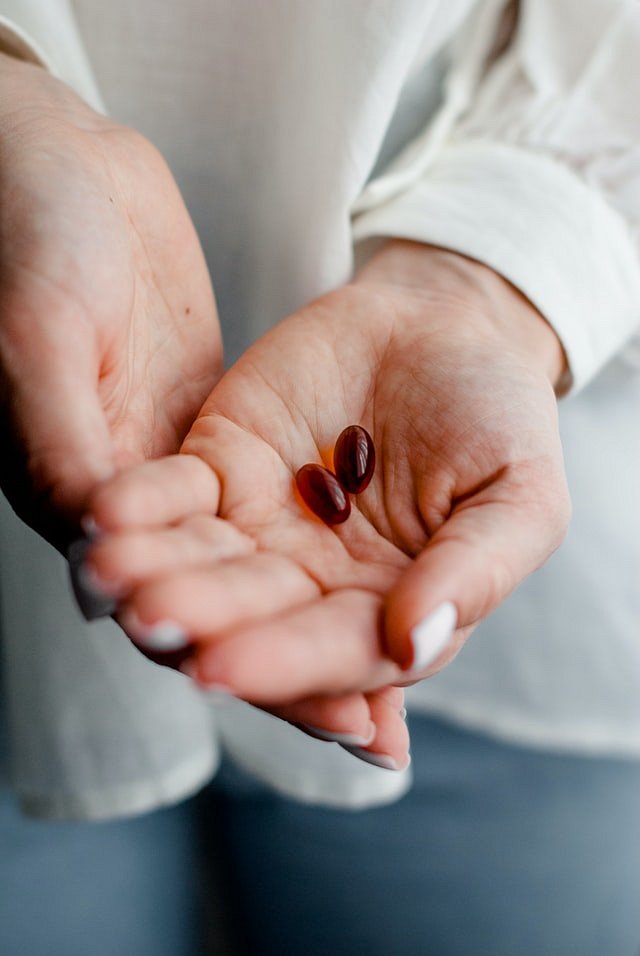 Jak często zaleca się przyjmowanie witamin?Każda kupiona witamina d i k będzie mieć na opakowaniu opisane jaką ilość zaleca się stosować. Zażywając witaminy, należy pamiętać, aby nie przyjmować ich bez posiłku. Zaleca się, aby zażywać witaminy wraz z posiłkami, najlepiej zwierającymi tłuszcze np. awokado. Witamina d i k jest szczególnie chętnie zażywana przez osoby, które są narażone na złamania, czyli osoby starcze oraz kobiety w okresie menopauzy. Warto także pamiętać, że suplementy nie stanowią zamienników zdrowej zbilansowanej diety.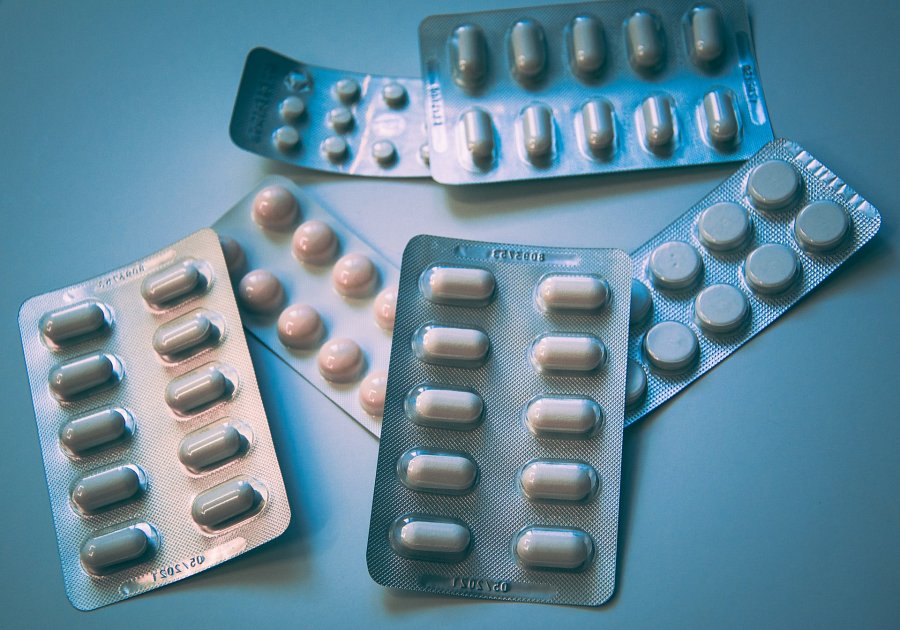 